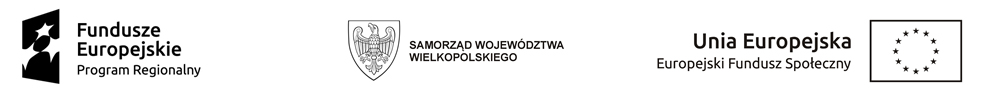 WSPARCIE PSYCHOLOGICZNEOrganizator: KORPORACJA „ROMANISZYN” Przedsiębiorstwo Produkcyjno-Handlowo         -Usługowe STANISŁAW ROMANISZYNTytuł projektu: „CZAS NA ZMIANĘ”Nr projektu: RPWP.06.02.00-30-0020/17Imię i Nazwisko psychologa: Adrianna ZaranekMiejsce realizacji wsparcia psychologicznego: Centrum Edukacji i Zarządzania Korporacja Romaniszyn sp. z o.o., ul. Różana Droga 1A, 64-920 Piła28.11 8.00-10.00 10.00-12.00 13.00-15.00 15.00-17.00 29.118.00-10.00 13.00-15.00 15.00-17.00 30.11 8.00-10.00 12.00-14.00 14.00-16.00 3.12 8.00-10.00 10.00-12.00 12.00-14.00 14.00-16.00 4.12 8.00-10.00 